Radialgebläse GRK 25/4 DVerpackungseinheit: 1 StückSortiment: C
Artikelnummer: 0073.0308Hersteller: MAICO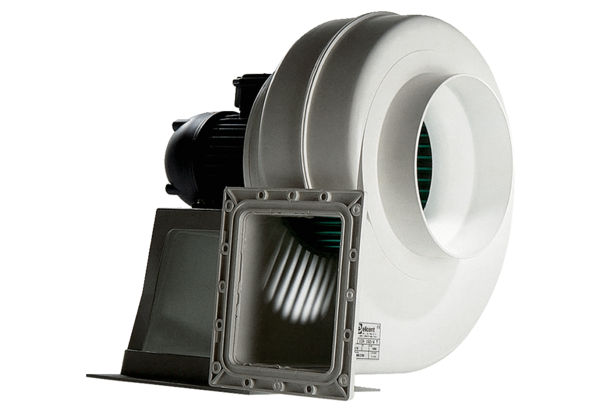 